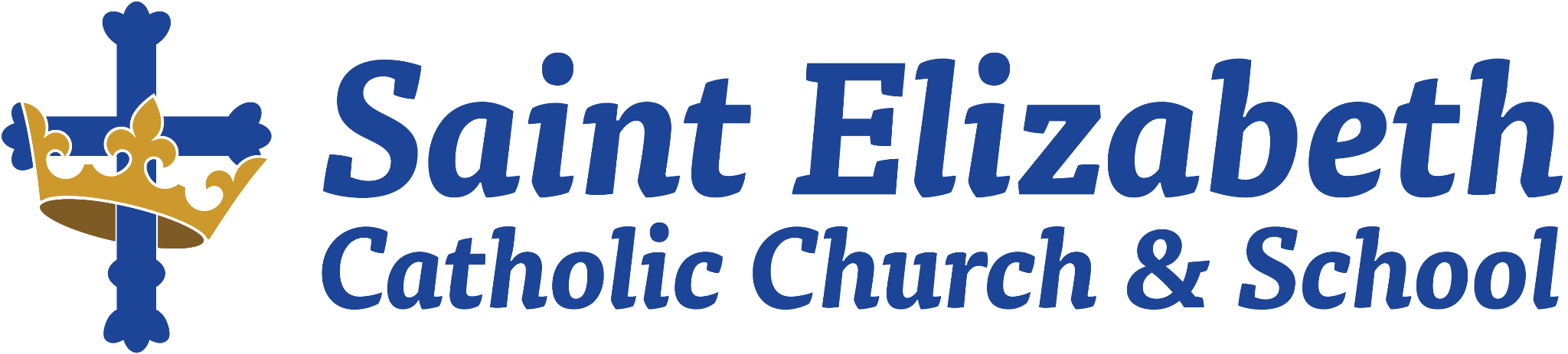 PSR Registration FormMother’s Name: ____________________________________________________Address: _________________________________________________________Phone:__________________________  Cell: ____________________________Email Address:_____________________________________________________Father’s Name: ____________________________________________________Address:___________________________________ Cell:___________________Email: ___________________________________________________________1st child’s name _______________________________  Grade ______________2nd child’s name_______________________________  Grade ______________3rd child’s name _______________________________  Grade ______________There is a registration fee of $40.00 per child.  This fee pays for the textbook and supplies for the child.  Registration form and fees can be mailed to church office at: St. Elizabeth Catholic Church  Attn:  Bret Ware  2300 Pontoon Rd, Granite CIty, IL 62040, or dropped in the collection basket at church.  All classes will be held on Sundays from 9:15AM-10:15AM in the Parish Life Center (PLC)If you are registering a child that was not baptized at St. Elizabeth Parish, please include a copy of their baptismal certificate.  You can request a copy from the church where they were baptized.If you have any questions please contact:Chris SpanbergerDirector of Religious Education at St. Elizabeth Parishcspan@stelizabethgc.org